СХЕМАо процедуре рассмотрения предложенияОрганизатор  волонтерской деятельности или волонтерская организация направляют в Учреждение предложение о намерении взаимодействоватьОрганизатор  волонтерской деятельности или волонтерская организация направляют в Учреждение предложение о намерении взаимодействоватьОрганизатор  волонтерской деятельности или волонтерская организация направляют в Учреждение предложение о намерении взаимодействовать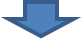 Учреждение рассматривает предложение от организатора/организацииУчреждение рассматривает предложение от организатора/организацииУчреждение рассматривает предложение от организатора/организациидо 7рабочих днейУчреждение направляют организатору/организации информацию о принятом решенииУчреждение направляют организатору/организации информацию о принятом решенииУчреждение направляют организатору/организации информацию о принятом решенииПринятие предложенияОтказ от предложенияЗапрос дополнительной информации от организатора/ организацииЗапрос дополнительной информации от организатора/ организацииОбращение организатора/организации к Учредителю УчрежденияЗапрос дополнительной информации от организатора/ организацииОбращение организатора/организации к Учредителю УчрежденияОбращение организатора/организации к Учредителю УчрежденияПолучение дополнительной информации от организатора/ организацииПолучение дополнительной информации от организатора/ организации